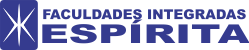 Aprov. pelo Parecer 622/97 do CNE/SESU/MEC, Homol. pela Portaria 2.212, de 10/12/97
Diário Oficial da União n.º 240-E - Seção I - Página 3, de 11/12/97CURSO SEQUENCIAL DE NATUROTERAPIA – ESTÁGIO SUPERVISIONADORua Tobias de Macedo Jr, 246 - Santo Inácio - CEP.: 82010-340 - Curitiba - PR
Tel.: (41) 3155-7120 - (41) 3155-7113  AVALIAÇÃO FINAL DO ESTAGIÁRIO PELO PROFESSOR/ORIENTADOREstagiário: ______________________________________________________________Local de estágio: _________________________________________________________Atuação do estagiário em: __________________________________________________Início do estágio:     _____/_____/_________ Término: _____/______/_______Carga horária efetivada: _______  (___________________________________________).A V A L I A Ç Ã O             Curitiba, _____ de _________ de 20 _____ Avaliação realizada por: __________________________________________________________                                                                              Prof° Orientador de EstágioITENS DA PRÁTICA DE ESTÁGIONOTA1. Conhecimentos necessários para executar as atividades programadas edisposição para aprender. (Valor máximo 2,0)2. Ética profissional (Valor Máximo 2,0)3. Pontualidade no Estágio. (Valor Máximo 1,0)4. Assiduidade no estágio. (Valor Máximo1,0)5. D  5. Disciplina quanto as normas e regulamentos internas do local de estágio (Valor Máximo 1,0)6. Senso de Responsabilidade: zelo pelos bens do local de estágio. (Valor Máximo 1,0)7. Criatividade: Capacidade de desenvolver e sugerir modificações e inovações que beneficiam as atividades. (Valor Máximo 0,5)8. Sociabilidade: facilidade de contatos e interação com o grupo. (Valor Máximo 0,5)9. Cooperação: disposição para atender prontamente às atividades solicitadas.(Valor Máximo (0,5)10. Iniciativa: para resolver problemas sem a necessidade de supervisor. (Valor Máximo 0,5)Nota Final da Prática do Estagiário (somatória dos itens acima)Avaliação: Prova Prática: se houver (nota: 0 à 10.0)Relatório do período de Estágio obrigatório (nota: 0 à 10,0)Nota final da prática do estagiário + prova prática (se houver) + relatório : por 2 ou 3 =MÉDIA FINAL